5 -7 класс . Тема: Природа и человек.1. Причиной сокращения видового разнообразия растений в современную эпоху является2. Индейцы Южной Америки обмакивали ноги в сок дерева гевея, сок застывал и превращался в натуральный каучук.  В результате получались …….3. Какое влияние оказывает браконьерство людей в природе на животных?4. Наибольшую роль в увеличении концентрации углекислого газа в атмосфере играет5.Человек особенно ценит  корень женьшеня. Он изображён на рисунке…6. Какие ресурсы человек получает от природы? 7. Для уничтожения насекомых-вредителей человек использует:9.Выберите правильные утверждения о   древнейшем  человеке  и  природе: 1. Сезонные изменения в жизни растений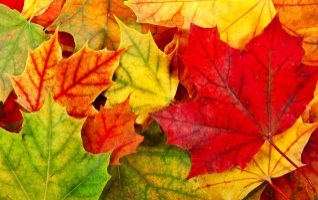 2.Распространение насекомых-вредителей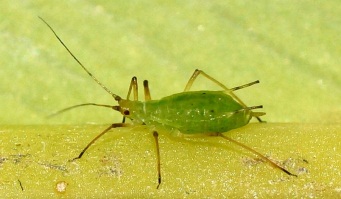 3. Изменение человеком среды их обитания4. Поедание растений животными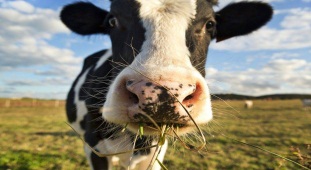 А.1Б.2В.3.Г.4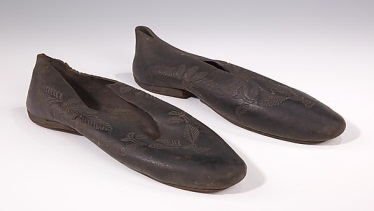 1.Калоши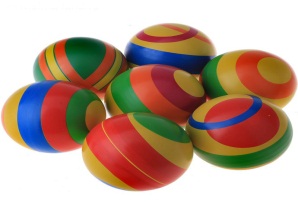 2.Мячи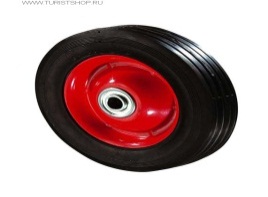 3.Колеса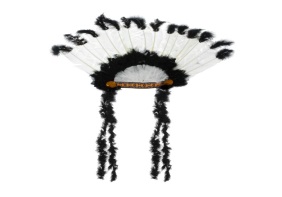 4.ШляпыА.1Б.2В.3Г.41. Сокращается численность животных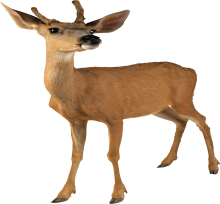 2. Сохраняется растительность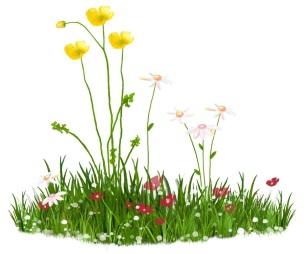 3. Происходит миграция животных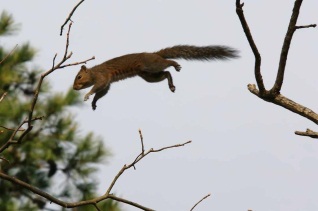 4.Исчезают больные животные 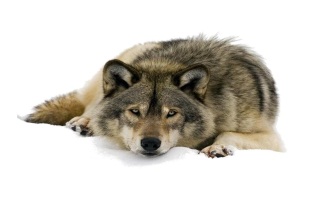 А.1Б.2В.3Г.41. Дыхание живых организмов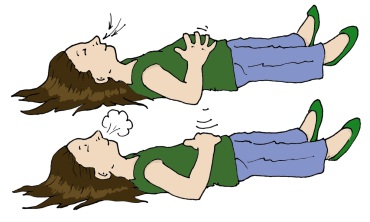 2. Работа  транспорта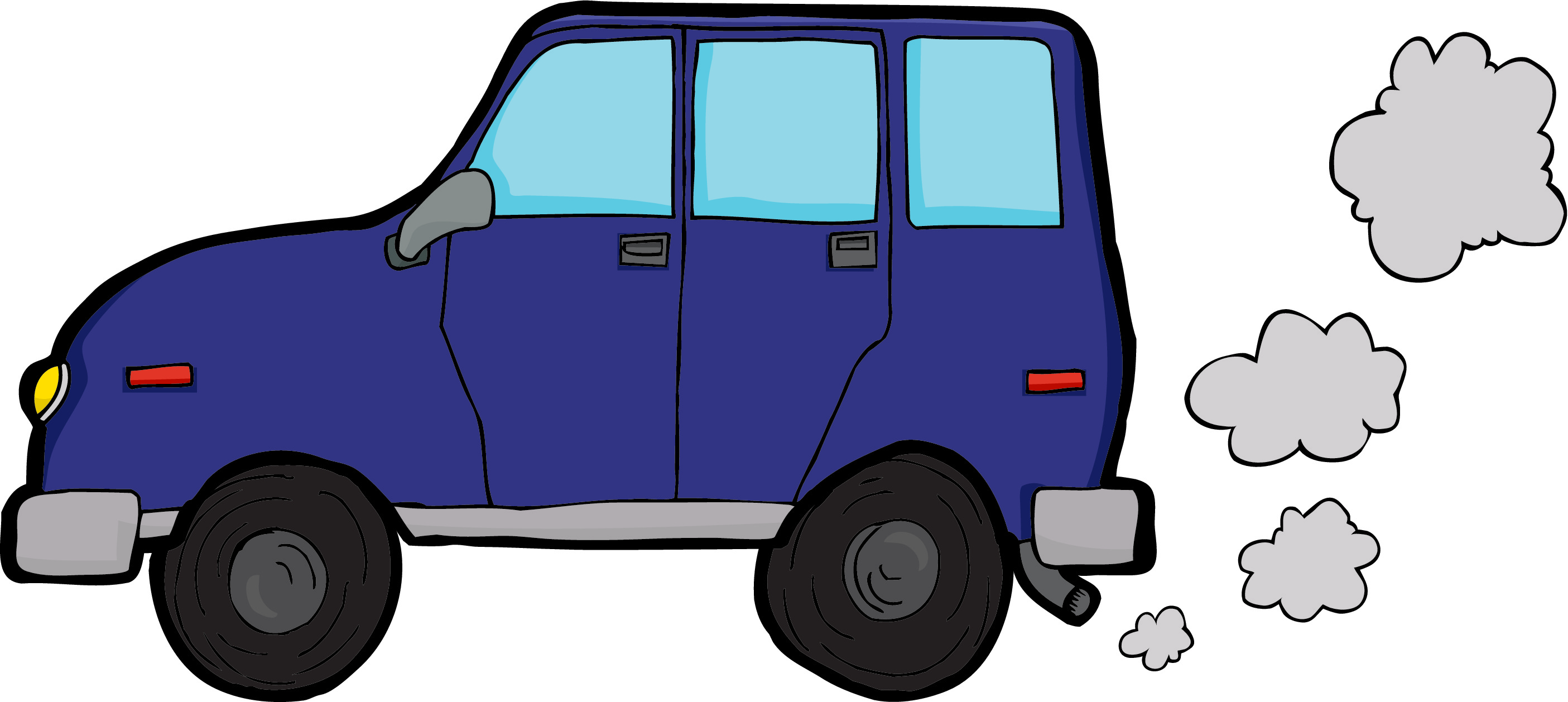 3.Жизнь бактерий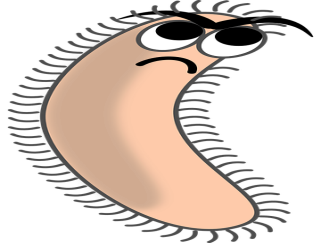 4. Процесс фотосинтезаА.1Б.2В.3Г.41.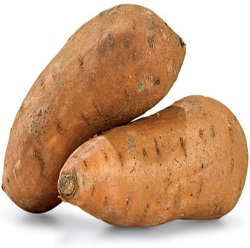 2.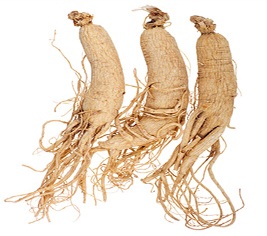 3.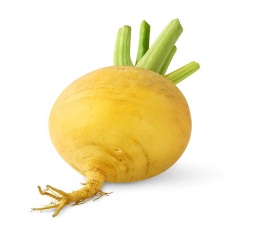 4. 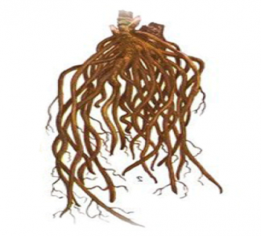 5.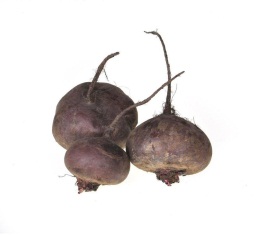 А.1Б.2В.3Г.41. Нефть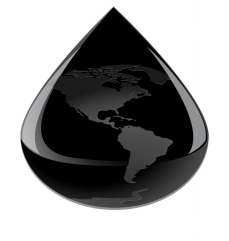 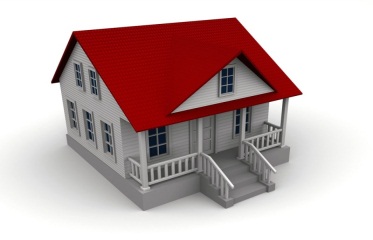 2.Дома3.Дороги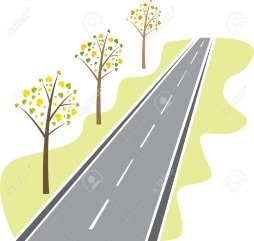 4. Вода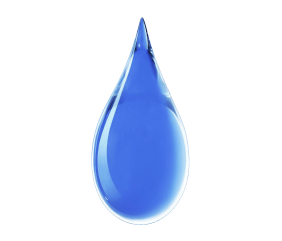 5.Минералы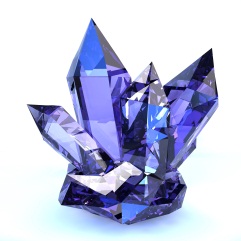 А.145Б. 234В.235Г.1237. Для уничтожения насекомых-вредителей человек использует:1. Ядохимикаты2.Клеевые  ловушки3.Зуковой сигнал4. Красные флажки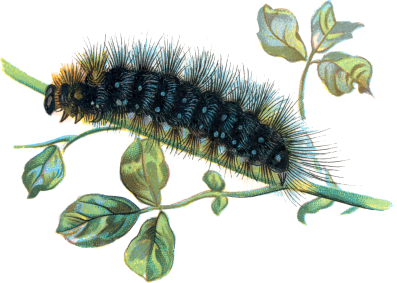 А.23Б.24В.34Г.128.Великий художник Ван Гог нарисовал на своей картине …1. Яблоневый сад   2. Оливковую рощу3. Фисташковый лес 4. Вишнёвый сад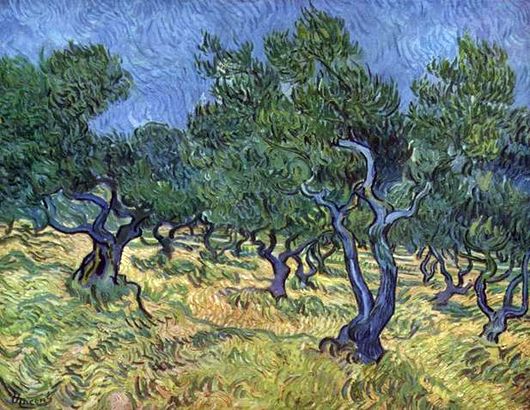 А.1Б.2В.3Г.41. Человек полностью зависел от природы, и воздействие его на природу было минимальным.2. Древнейший человек значительно преобразовал природу вокруг себя.3. Природа изменялась быстро, так как древнейший человек использовал ее богатства.4. Древнейший человек занимался строительством городов, дорог.5. Древнейшие люди строили свои жилища из веток деревьев и  камней, не причиняя вреда природе.6. Древнейший человек  использовал в  пищу растения и животных.А. 124Б. 156В. 245Г. 13510. Вставьте в текст термины. Зеленые клетки растений в процессе фотосинтеза  поглощают из атмосферы ___(1) и выделяют____(2). Листья способные к ___(3), регулируют содержание водяного пара в окружающем воздухе. Растения задерживают ____(4), вредную для человека. _____(5), выделяемые листьями, губительно действуют на болезнетворные микроорганизмы.1. углекислый газ2. Фитонциды3. транспирации4. пыль5. кислородА.25431Б.12543В. 15342Г.34251